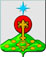 РОССИЙСКАЯ ФЕДЕРАЦИЯСвердловская областьДУМА СЕВЕРОУРАЛЬСКОГО ГОРОДСКОГО ОКРУГАРЕШЕНИЕот 23 июня 2021 года	                      № 35 г. Североуральск О признании полномочий депутата Думы Североуральского городского округа шестого созыва Коптяевой О.Б.Руководствуясь Федеральным законом от 06 октября 2003 года № 131-ФЗ «Об общих принципах организации местного самоуправления в Российской Федерации», Уставом Североуральского городского округа, на основании Регламента Думы  Североуральского городского округа, утвержденного Решением Думы  Североуральского городского округа от 28.06.2017 г. № 50, Решения Североуральской городской территориальной избирательной комиссии № 22/119 от 24 мая 2021 года «О результатах дополнительных выборов депутатов Думы Североуральского городского округа шестого созыва по пятимандатному избирательному округу № 2», Решения Североуральской городской территориальной избирательной комиссии № 22/120 от 24 мая 2021 года «Об установлении общих результатов дополнительных выборов депутатов Думы Североуральского городского округа шестого созыва по пятимандатному избирательному округу № 2», Решения Североуральской городской территориальной избирательной комиссии № 25/126 от 01 июня 2021 года  «О регистрации избрания Коптяевой О.Б. депутатом Думы Североуральского городского округа шестого созыва по пятимандатному избирательному округу № 2»,   Дума  Североуральского городского округаРЕШИЛА:1. Признать полномочия депутата Думы Североуральского городского округа шестого созыва Коптяевой Ольги Борисовны.     2. Опубликовать настоящее Решение в газете «Наше слово» и разместить на официальном сайте Администрации Североуральского городского округа. Председатель ДумыСевероуральского городского округа                                                      Е.С. Балбекова